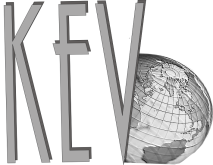 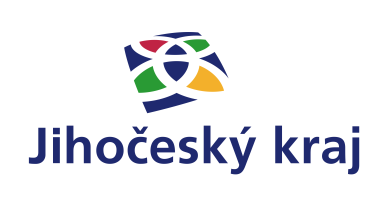 Klub ekologické výchovy    ve spolupráci s jihočeskou skupinou KEV a KÚ Jihočeského krajeVás zvou na 7.Ekologickou konferenci žáků základních a středních škol Jihočeského kraje na témaBádáme o všem, co nás baví/věnováno tématům roku 2019 a dalším aktivitám žáků/která se bude konatv pátek 22. listopadu 2019  od 9.00 hod na KÚ v Českých Budějovicích    B. Němcové  49/3, zasedací místnost odboru školství, mládeže a tělovýchovy(Prezence účastníků od 8.30 hod)Program:Přínos badatelství a zájmu o udržitelný rozvoj pro zkvalitnění vzdělávacího procesu a rozvoj osobnosti žákaPrezentace prací žáků základních a středních škol Jihočeského kraje informující o jejich aktivitách věnovaných vyhlášeným tématům 2019 a dalším aktivitám žáků a škol zaměřeným na environmentální výchovuHodnocení přednesených prací a předání diplomůSpolečenské setkání a občerstvení     Ing.Milena Kaňková                        doc. PaedDr. RNDr. Milada Švecová, CSc.předsedkyně krajské skupiny KEV z.s.                              předsedkyně KEV z.s.___________________________________________________________________________________   Organizátoři  děkují   EUROFARMS  Vlastiboř  s.r.o.  a  APROZ  K §K  Košice u Soběslavi  s.r.oza  sponzorskou podporu___________________________________________________________________________________Přihláška         na  7. EKOLOGICKOU KONFERENCI ŽÁKŮ ZÁKLADNÍCH A STŘEDNÍCH ŠKOL JIHOČESKÉHO KRAJE22.listopad 2019, od 9.00 hod  KÚ České Budějovice,B.Němcové 49/3,zasedací místnost odboru školství, mládeže a tělovýchovyPřihlášky  na  konferenci  zasílejte  nejpozději  do  pátku  8.11. 2018  na e-mail: k.ankova@seznam.czPříjmení, jméno, titul (pedagog): Příjmení a jména žáků, třída/ročník:Škola:Telefon:e-mailPracovní název příspěvku/ků na konferenci(max.10 min.pro prezentaci)